知识产权与人工智能产权组织对话会世界知识产权组织（产权组织）主办2019年9月27日，日内瓦临时日程安排产权组织国际局编拟2019年9月27日，星期五08:30 – 09:30	注　册	09:30 – 09:40	欢迎辞	弗朗西斯•高锐先生，世界知识产权组织（产权组织）总干‍事09:40 – 10:40	开幕专家小组会	人工智能对知识产权制度和知识产权政策有哪些影响？人工智能对创新、商业市场和产业界的影响有多大？人工智能的兴起产生了哪些与知识产权相关的问题？人工智能是否将改变知识产权的传统概念？为什么？知识产权界需要做些什么来支持人工智能创新？	主持人：		产权组织总干事	专家小组成员：	将从政府、产业界、学术界和其他利益攸关方群体邀请四名专家小组成员10:40 – 11:40	专利专家小组会	人工智能与专利：现有的专利法和可专利性指南对于保护和利用人工智能相关的发明来说是否适当？			是否有必要针对人工智能发明的可专利性标准制定特别规则？知识产权局审查指南；这些指南是否协调一致，或者有必要国际趋同？专利制度的步伐是否足以响应人工智能领域开放科学和开放创新的速度？ 还有哪些问题仍未解决？在人工智能专利执法和许可方面有哪些挑战？是否需要为数字证据设立数字程序？不同司法管辖区的人工智能专利在全球管理上面临哪些挑战？	主持人：		[待定]	专家小组成员：	将从政府、产业界、学术界和其他利益攸关方群体邀请四名专家小组成员	11:40 – 12:30	治　理		人工智能对于知识产权制度的社会经济和伦理影响：公共政策视角人工智能对知识产权制度的影响会带来哪些风险？有哪些政府规定和产业界的行为守则？人工智能行为不当和误判时的责任问题；知识产权制度是否应该反映这些问题？人工智能是否会扩大各国在获取新技术方面的差距？需要采取什么策略来缓解？	主持人：		[待定]	专家小组成员：	将从政府、产业界、学术界和其他利益攸关方群体邀请四名专家	小组成员12:30 – 13:30	午休13:30 – 14:30	演示报告			产权组织秘书处将就产权组织的人工智能工具和相关活动做一系列演示报告（没有口译，仅用英文）14:30 – 15:30	版权专家小组会		人工智能是否将改变人类的创意活动以及版权和相关权给予的保护？人工智能生成的作品是否应当得到版权保护？已经发现的若干问题；作者身份、所有权、原创性、人工智能作品和数据库的数字权利管理？如何处理不同司法管辖区的多元标准？机器生成的数据和算法是否有必要以版权保护？是否有必要重新调整版权制度？调整何处，哪些内容，怎样调整？	主持人：		[待定]	专家小组成员：	将从政府、产业界、学术界和其他利益攸关方群体邀请四名专家	小组成员15:30 – 15:40	视频信息		事先录制的关于人工智能与知识产权的访谈15:40 – 16:30	数据专家小组会	数据政策与人工智能；用于开发和利用人工智能技术的数据保护和数据自由流动，及其对知识产权制度的影响数据至关重要；数据本身、数据挖掘方法、机器生产的数据是否应当得到知识产权保护？如果是，怎样保护？企业数据的保护和自由流动：对立政策还是补充政策？在人工智能相关的数据方面是否需要国际上协调一致的数据政策和竞争政策？数据仓库和数据储存库是否会改变知识产权许可策略？怎样才能防止盗用有价值的数据？	主持人：		[待定]	专家小组成员：	将从政府、产业界、学术界和其他利益攸关方群体邀请四名专家	小组成员			16:30 – 17:20	知识产权局行政管理专家小组会			人工智能与知识产权局的行政管理：人工智能对知识产权申请的审查有哪些影响？人工智能工具（例如人工智能现有技术检索工具或用于商标或外观设计的人工智能图像检索工具）是否将改变发明的检索标准，或者商标或外观设计的相似性判定？人工智能工具对知识产权局的行政管理将会有什么影响？人工智能辅助的知识产权局行政管理将会对知识产权行业产生哪些影响？各知识产权局需要开展哪些国际合作以响应人工智能？	主持人：		[待定]	专家小组成员：	将从政府、产业界、学术界和其他利益攸关方群体邀请四名专家	小组成员17:20 – 17:30	闭　幕[文件完]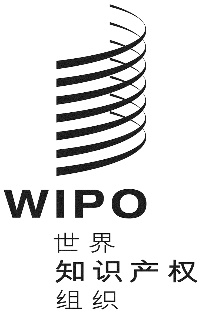 CWIPO/IP/ai/GE/19/INF 1 PROV.WIPO/IP/ai/GE/19/INF 1 PROV.WIPO/IP/ai/GE/19/INF 1 PROV.原 文：英文原 文：英文原 文：英文日 期：2019年3月12日  日 期：2019年3月12日  日 期：2019年3月12日  